6991 W. Broward Blvd, Suite 107.  Plantation, FL 33317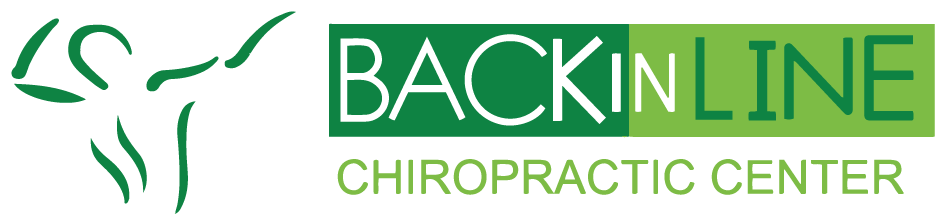 						      	954-584-2225 chiro@backinlinefl.comCHILDREN’S HEALTH HISTORY FORMToday’s Date______________________ Name ________________________________________ Age ______ Date of Birth ___________   Gender O Male O Female   Height _____________________ Weight _______________ Home Address ____________________________________City __________________ State ______ Zip ____________ Names and Ages of Siblings____________________________________________PARENT A							PARENT BName 							Name ________________________________________           ________________________________________ Phone (____) ____________________________           Phone (_____) ____________________________ E-mail __________________________________           E-mail __________________________________Employer________________________________            Employer _______________________________ Phone (_____) __________________________               Phone (_____) ___________________________ Whom may we thank for referring you to our office? _________________________________________REASON FOR YOUR VISITWhat concerns do you feel we can address for your child? __________________________________________________________________________________________________________________________________________________________________________ Related to: O Sports O Auto O Fall O Chronic O Home Injury O Other _____________________________ Please describe how these concerns are affecting your child’s quality of life. _____________________________________________________________________________________ _____________________________________________________________________________________ Check any being affected O School O Exercise/Sports O Walking O Playing O Sleep O Attention/Focus O Communication O Eating O Daily RoutineI would like my child to experience the following benefits from Chiropractic Care: Check all that apply:O Symptomatic relief of pain or discomfort O Correction of the cause of the problem as well as relief of symptoms O Prevention of future problems  Healthier spine and nerve system O Optimal health on all levels OTHER______________________________________________________PATIENT HISTORYDuring pregnancy, did the mother experience any significant illnesses, difficulties, or trauma? O YES ___________________________________________________________________ O NO  Take any drugs/medications? O YES ___________________________________________________________________ O NO  Smoke or consume alcohol? O YES O NO  O Home birth O Hospital birth O Vaginal O Water Birth O Caesarean Was the delivery premature? O No O Yes Weeks ______________________________Weight __________________ Approximately how long did labor last? _________________ Hours Was labor artificially induced? O No O Yes Was it determined that the child was breech or otherwise mispositioned? O No O Yes The birth process can be traumatic to a baby’s spine and cause interference to the nervous system. Please check which, if any, of the following were administered during labor and birth: O Epidural O Forceps O Vacuum O Medications ____________________ O Pitocin O Episiotomy O Manual traction of the neck  Please check all that apply to the baby’s status immediately after birth: O Jaundice O Respiratory Problems O Broken bones _____________________________________ O Feeding problem O Displaced joints O Other conditions ____________________________________ APGAR Score _________________________ Was the baby breastfed? O No O Yes For how long? ____________________________________________________Have you chosen to vaccinate your child? O No O Yes. If yes, please check all vaccinations the child has received and at what age they were administered: O DPT __________ O MMR __________ O Polio __________ O Chicken Pox __________ O Hepatitis __________ O Flu __________ O Covid-19 _________Please describe all vaccine(s) reactions _____________________________________________________ ___________________________________________________________________Please check all that apply and give any necessary details: O Child exposed to second-hand smoke. O Has taken antibiotics. Explain __________________________________________________________ O Currently taking medication. Explain _____________________________________________________ O Currently taking supplements. Explain ____________________________________________________ O Has allergies. Explain __________________________________________________________________ What treatments have you used? _________________________________________________________Please check all that apply to your child and give any necessary details:O Uncoordinated/Accident prone. _________________________________________________________ O Has been hospitalized. ________________________________________________________________O Had a severe trauma. _________________________________________________________________O Been in an automobile accident. ________________________________________________________O Has fractured a bone or dislocated a joint. ________________________________________________ O Has/had a chronic illness. ______________________________________________________________O Has had surgery. _____________________________________________________________________ What physical activities does your child participate in? __________________________________________________________________________________________________________________________________________________________________________EMOTIONAL STRESSIt is difficult to separate the emotional stress in our life from the physical response that often occurs. Please indicate if your child has ever or is currently experiencing any of the emotional stresses below: O Academic pressure O Loss of a loved one O Bullying O Relocation O Lifestyle change O Parents’ divorce O Loss of a pet O New sibling Does your child have difficulty interacting with schoolmates or friends? O Yes O No Have you or anyone else noticed that your child is nervous, twitches, shakes, or exhibits rocking behavior? O Yes O No  Explain: ________________________________________________________________________________________________________________________HEALTH CARE PRACTITIONER HISTORY Has your child ever received chiropractic care? O Yes O No Name of D.C. __________________________________________________________________ Reason ____________________________________ How long? _________________________ Date of last visit ______________ Why was care stopped? ______________________________ Have you consulted, or do you regularly consult any of the following providers for your child? (Check all that apply) O Medical Physician O Naturopath O Acupuncturist O Homeopath O Massage Therapist O Psychotherapist O Energy Healer O Other Reason________________________________________________________________FAMILY HEALTH HISTORYTHIS FORM ISTO ASSIST THE DOCTORS BY PROVIDING PAST HEALTH HISTORY INFORMATION FOR THEIR REVIEW. Child’s Name _________________________________________	Date ____________________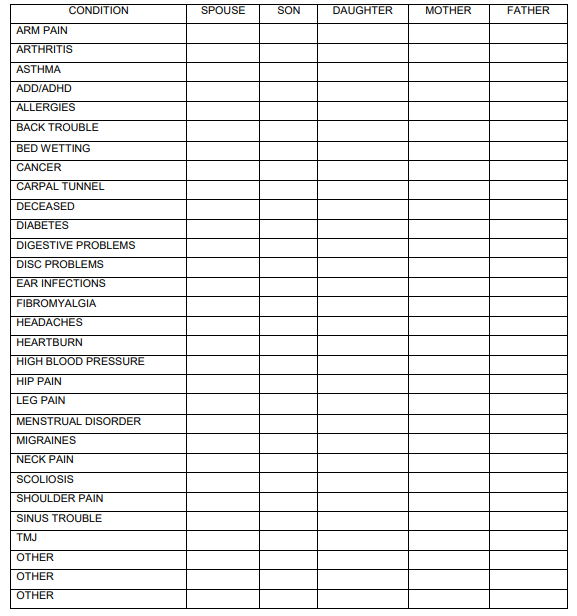 FINANCIAL RESPONSIBILITYChild’s Name: _________________________________   Date of Birth: __________________Social Security: (last 4-digits) _______________ Contact in case of emergency: _________________________ Phone #: _________________ NAME OF PRIMARY INSURANCE CARRIER: ________________________________________________ Name of Insured_____________________________ Insured’s Date of Birth _______________   Insured’s Social Security Number _______-______-__________NAME OF SECONDARY INSURANCE CARRIER: _____________________________________________ Name of Insured____________________________ Insured’s Date of Birth _________________ Insured Social Security Number: _______-______-__________Insurance Policies and Fee ScheduleConsultation- includes practice member history. This service is complimentary Assessment (new or established practice member) - includes one or more of the following: postural evaluation, range of motion, orthopedic / neurological exam, motion and/or static palpation, leg check.  Chiropractic Adjustment- The actual re-alignment of the vertebra done by hand or instrumentation. Often a sound will be heard, but if there is no auditory result, it does not mean that the adjustment has not taken place.  X-rays- Specific x-ray views taken of your spine to determine a misalignment/subluxation of your vertebrae. These can also be used to indicate progress after period of care. ***Fee’s for services vary depending on the individual’s needs and recommendations. ASSIGNMENT OF BENEFITS / ERISA AUTHORIZED REPRESENTATIVE FORMFinancial ResponsibilityI have requested professional services from Back In Line Chiropractic Center (“Provider”) on behalf of myself and/or my dependents, and understand that by making this request, I am responsible for all charges incurred during the course of said services.  I understand that all fees for said services are due and payable on the date services are rendered and agree to pay all such charges incurred in full immediately upon presentation of the appropriate statement unless other arrangements have been made in advance.Assignment of Insurance BenefitsI hereby assign all applicable insurance benefits to which I and/or my dependents are entitled to Provider.  I certify that the insurance information that I provided to Provider is accurate as of the date set forth below and that I am responsible for keeping it updated.I hereby authorize Provider to submit claims, on my, and/or my dependent’s behalf, to the benefit plan (or its administrator) listed on the current insurance card I provided to Provider, in good faith.  I also hereby instruct my benefit plan (or its administrator) to pay Provider directly for services rendered to me or my dependents.  To the extent that my current policy prohibits direct payment to Provider, I hereby instruct and direct my benefit plan (or its administrator) to provide documentation stating such non-assignment to myself and Provider upon request.  Upon proof of such non-assignment, I instruct my benefit plan (or its administrator) to make out the check to me and mail it directly to Provider.I am fully aware that having insurance does not absolve me of my responsibility to ensure that my bills for professional services from Provider are paid in full.  I also understand that I am responsible for all amounts not covered by my insurance, including co-payments, co-insurance, and deductibles.Authorization to Release InformationI hereby authorize Provider to: (1) release any information necessary to my insurance benefit plan (or its administrator) regarding my illness and treatments; (2) process insurance claims generated in the course of examination or treatment; and (3) allow a photocopy of my signature to be used to process insurance claims.  This order will remain in effect until revoked by me in writing.ERISA AuthorizationI hereby designate, authorize, and convey to Provider to the full extent permissible under law and under any applicable insurance policy and/or employee health care benefit plan, as my Authorized Representative: (1) the right and ability to act on my behalf in connection with any claim, right, or cause in action that I may have under such insurance policy and/or benefit plan; and (2) the right and ability to act on my behalf to pursue such claim, right, or cause of action in connection with said insurance policy and/or benefit plan (including but not limited to, the right to act on my behalf in respect to a benefit plan governed by the provisions of ERISA as provided in 29 C.F.R. §2560.5031(b)(4)) with respect to any healthcare expense incurred as a result of the services I received from Provider and, to the extent permissible under the law, to claim on my behalf, such benefits, claims, or reimbursement, and any other applicable remedy, including fines.A photocopy of this Assignment/Authorization shall be as effective and valid as the original.Patient								DatePolicyholder/Insured						DateINFORMED CONSENTDoctors of Chiropractic who use manual therapy techniques are required to advise patients that there are or may be some risks associated with such treatment.  You should note:1.While rare, some patients may experience short-term aggravation symptoms, rib fractures or muscle and ligament strains or sprains because of manual therapy techniques.2.There are reported cases of stroke associated with many common neck movements including adjustment of the upper cervical spine.  Present medical and scientific evidence does not establish a definite cause and effect relationship between upper cervical spine adjustment and the occurrence of stroke.  Furthermore, the apparent association is noted very infrequently.  However, you are being warned of this possible association because stroke sometimes causes some neurological impairment and may on rare occasion result in injuries including paralysis.  The possibility of such injuries resulting from upper cervical spinal adjustment is extremely remote.3.There are rare, reported cases of disc injuries following cervical and lumbar spinal adjustment although no scientific study has ever demonstrated such injuries are caused or may be caused by spinal adjustments or chiropractic treatment.I acknowledge I have discussed or had the opportunity to discuss with my Chiropractor the nature and purpose of Chiropractic treatment in general and my treatment (including spinal adjustment) as well as the contents of this consent.  I consent to the Chiropractic treatments recommended to me by my Chiropractor, Dr. Peter Marciante, including spinal adjustment.  I intend this consent to apply to all my present and future Chiropractic care.Dated this ____ day of _________________ 20____ Doctor Initials _______________________Patient Signature ____________________________ Print Name _________________________I hereby also request and consent to the performance of: (sign)  _____________________Acupuncture (I understand the methods may include but are not limited to acupuncture needling, moxibustion, cupping, electrical stimulation, Tui-Na (Chinese massage), Chinese herbal medicine and nutritional counseling.________________________Massage Therapy________________________Physical TherapyNotice: By signing this contract you are agreeing to have any issue of medical malpractice decided by neutral arbitration and you are giving up your right to a jury or court trial.  Arbitration Agreement is included in your Notice of Privacy Practices Package.Missed appointments:Dr. Marciante strives to provide excellent service and quality care.  Therefore, we feel that it’s only fair for all appointments to be kept, please provide at least 24 hrs. notice of cancellation, to timely accommodate another patient.  The cancellation fee is $40.  I agree and fully understand the missed appointment policy. ________(Initial)Notice of HIPPA Privacy forms:I have read Back in Line Chiropractic Center’s Notice of Privacy Practices prior to signing this consent. Back in Line Chiropractic Center reserves the right to revise its notice of Privacy Practices at any time.By signing this form, I am consenting Back in Line Chiropractic Center’s use and disclosures of my PHI to carry our TPO.Signature _____________________________________		 Date ___________________________X-Ray Examination (for females only):I am aware that the radiation exposure may be harmful to an unborn child. To the best of my knowledge, I am not pregnant at the time.  I agree to diagnostic x-ray examinations as requested by Dr. Marciante.  ________(Initial)Photographs and Films:I further agree to the taking of photographs, films, or other materials showing the condition of my mouth or my treatment for the purpose of documentation, my education and diagnosis, as well as for insurance purposes.  ________(Initial)The undersigned certifies that he/she has read and understands each of the above paragraphs and is the patient or responsible party with the power to execute this document and accept these terms.  ________(Initial)_________________________________		__________________________________    Signature of patient or responsible party/ Date				      Signature of witness/ Date____________________________________________		_____________________________________________          Name of patient or responsible party			 		Name of witness